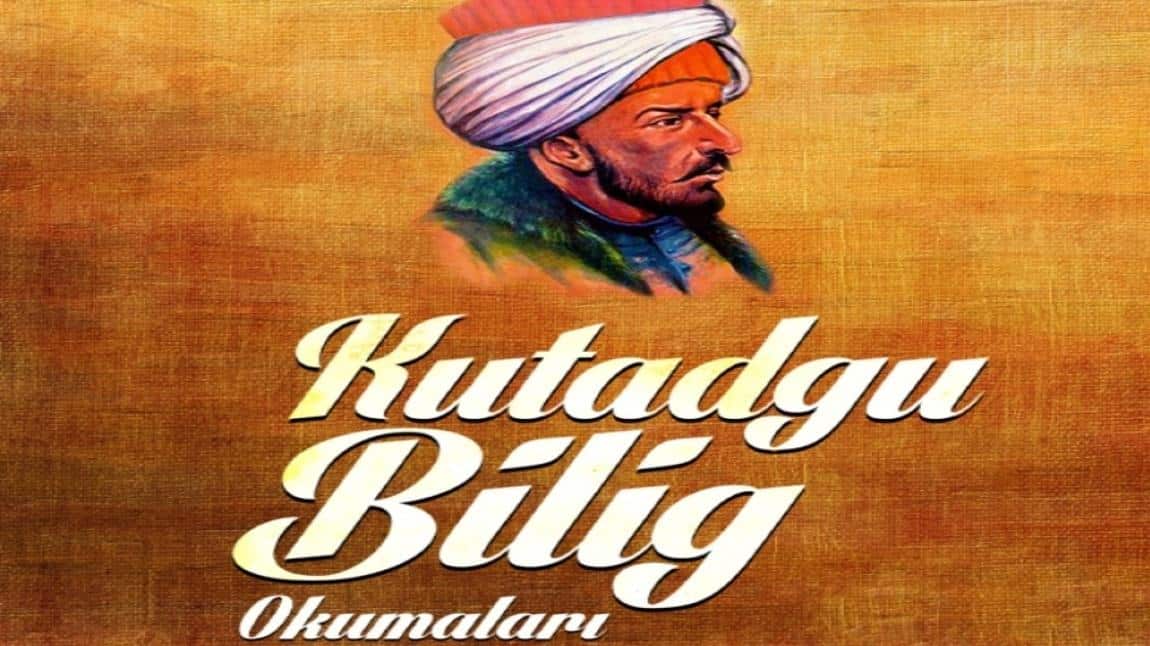 “KUTADGU BİLİG OKUMALARI” LİSELER ARASI “NESNE TASARIMI” YARIŞMASIYARIŞMANIN AMACI, KONUSUMadde-1 AMAÇ:  Bir dilde sözlerin bütünü; “söz hazinesi, söz dağarcığı, kelime hazinesi, kelime kadrosu vokabüler”  olarak tanımlanan söz varlığı, bireyler arası iletişim için çok önemlidir. Söz varlığını zenginleştirme çalışmaları ile öğrencilerin dilimizin zenginliklerini tanıması, kültür taşıyıcısı olan sözcüklerimizle buluşması, buna bağlı olarak da dili iyi kullanması ve düşünce dünyasını geliştirmesini amaçlamaktadır.KONU: Lise öğrencilerimizin Kutadgu Bilig okumaları yapmaları ve üç boyutlu dekoratif ya da kullanım amaçlı nesne (obje) tasarlamaları (kalem, kalemlik, not defteri, okul çantası vb.), tasarımın üzerine Kutadgu Bilig okumalarında en çok etkilendikleri cümleyi yazmaları ya da kitabı okuduktan sonra düşündüklerini resmetmeleri, çizmeleri beklenmektedir.HEDEFKİTLEMadde-2Yarışmanın hedef kitlesi Kayseri ilinde Millî Eğitim Bakanlığına bağlı resmî / özel eğitim öğretim kurumlarında öğrenim görmekte olan lise öğrencileri.GENEL KATILIM ŞARTLARI    Madde– 31.Yarışmaya ilimiz geneli resmi ve özel lise öğrencileri katılabilir.2.Öğrenciler yarışmaya yalnızca 1 nesne tasarımı ile katılabilir. Bir tasarımın birden fazla tasarımcısı olamaz.3.Tasarımların hiçbir şekilde bütünü ve bir kısmı daha önce herhangi bir yarışmaya katılmamış, herhangi bir yarışmada ödül almamış ve herhangi bir yayın organında yer almamış olması gerekir.4.Yarışmaya gönderilecek eserlerde tasarım bölümünde geri dönüşüm malzeme tercih edilebilir.5.Nesne tasarımı tamamlandıktan sonra yüzeylerine Kutadgu Bilig’den etkilenilen bir söz ya da Kutadgu Bilig’den esinlenerek çizilen resim vb. eklenerek; çeşitli malzemeler ile süslenerek tasarım yapılabilecektir.6.Tasarımlar özgün olmalı, herhangi bir yerden alınmış olmamalıdır.7.Biçiminin bozulmaması için tasarımlar, mukavva kutuda gönderilir.8.Tahrip olmuş, yıpranmış, ıslanmış, buruşmuş, katlanmış, yırtılmış eserler değerlendirmeye alınmayacaktır.9.Eserlerin teslimi sırasında oluşan zararlardan ve gecikmesinden Rize Milli Eğitim Müdürlüğümüz sorumlu değildir.10.Tasarım tamamlandıktan sonra eserlere öğrencinin adı soyadı, okulu, sınıfı, ilçesi ve yüzeye yapılan tasarım ile ilgili yüzeydeki tasarımın neyi ifade ettiği ile ilgili açıklama notu, etiket eklenmek zorundadır.11.Yarışmaya katılan eserler iade edilmeyecektir.12.Eserler okul idareleri tarafından oluşturulan komisyon tarafından değerlendirilir ve birinci olan eser aşağıda belirtilen yarışma takvimi çerçevesinde okulun bağlı olduğu İl /İlçe Milli Eğitim Müdürlüğüne komisyon tutanağı ile iletilir. Eserler, ilçe okulları tarafından İlçe Millî Eğitim Müdürlüğüne, Merkezdeki okullar ise direkt İl Millî Eğitim Müdürlüğüne komisyon tutanağı ile iletir.13. İl / İlçe Milli Eğitim Müdürlüğünce oluşturulan komisyon tarafından o ilçe veya il merkezindeki yarışma birincisi seçilir.14. Aşağıda belirtilen yarışma takvimi çerçevesinde İlçe Milli Eğitim Müdürlükleri ilçenin yarışma birincisi olan eseri komisyon tutanağı ile elden İl Milli Eğitim Müdürlüğüne iletir.15.Kayseri İl Milli Eğitim Müdürlüğü tarafından oluşturulan komisyon tarafından yarışmanın il geneli birincisi belirlenir.16. Yarışmanın son başvuru tarihine kadar eserler, yarışma şartnamesinin ekleri ve komisyon tutanaklarının teslim edilmesi gerekir.12. Gecikmeler veya aksamalar dikkate alınmayacak, eserin İl Millî Eğitim Müdürlüğüne teslim tarihi baz alınacaktır.13. Alıntı veya kopya olduğu, başka bir yarışmaya veya herhangi bir yayın grubuna gönderilmiş olduğu tespit edilen eserler iptal edilecek ve eser sahibi hiçbir hak iddia edemeyecektir.15. Belirtilen şartları taşımayan eserler değerlendirmeye alınmayacaktır.16. İl Milli Eğitim Müdürlüğü Komisyonunca okul kademelerine göre il birincisi olarak belirlenen eser sahibi öğrenciler ödüllendirilecek; eserler, proje sonunda düzenlenecek olan yurt geneli şölende sergilenmek üzere Milli Eğitim Bakanlığına gönderilecektir. DEĞERLENDİRME KRİTERLERİ VE PUANLAMAMadde– 4Deneme Değerlendirme KriterleriPuan Derecesi (En Fazla)Amaca uygunluk, ifade edebilme20Kullanılan tekniğin uygunluğu, sanatsal değer, görsel nitelik30Yaratıcılık30Görsellik10Düzen ve Temizlik10TOPLAM      100